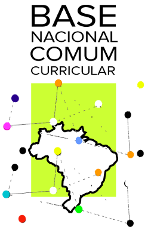 Ir para o conteúdo  Ir para o TERMO DE ANUÊNCIA E COMPROMISSOEu, (nome completo) ______________________________________________, portador(a) da carteira de identidade nº _______________________, órgão emissor ____________, com data de expedição em __/__/____, e inscrito no CPF nº ________________, DECLARO minha expressa anuência em relação a todos os termos e condições constantes na Chamada Pública levara a afeito para seleção dos participantes do SEMINÁRIO ESTADUAL DA BASE NACIONAL COMUM CURRICULAR,  comprometendo-me a cumprir todos os requisitos e exigências prescritos no citado documento, inclusive no que se refere à minha frequência integral às atividades respectivas, sob pena de devolução do auxílio deslocamento recebido da Universidade de Brasília (UnB), conforme prevê o disposto no item 8.1.4 da Chamada Pública.Declaro-me, ainda, ciente de que na eventualidade da devolução do auxílio deslocamento, os valores deverão ser depositados na conta ______, Ag. _____ do Banco, ________, em um prazo máximo de 05 (cinco) dias uteis após o encerramento do Seminário Estadual da base Nacional Comum Curricular.Telefones do anuente/compromissário (__) ___________ e (__) ___________Local e data_________________________________(assinatura do anuente/compromissário) 